ТАМБОВСКАЯ ОБЛАСТЬЗАКОНОБ ОБЩЕСТВЕННОЙ ПАЛАТЕ ТАМБОВСКОЙ ОБЛАСТИПринятПостановлениемТамбовской областной Думыот 23 декабря 2016 г.N 177Статья 1. Общие положения1. Общественная палата Тамбовской области (далее - Общественная палата) обеспечивает взаимодействие граждан Российской Федерации, проживающих на территории Тамбовской области (далее - граждане), и некоммерческих организаций, созданных для представления и защиты прав и законных интересов профессиональных и социальных групп, осуществляющих деятельность на территории Тамбовской области (далее - некоммерческие организации), с территориальными органами федеральных органов исполнительной власти, органами государственной власти Тамбовской области и органами местного самоуправления, находящимися на территории Тамбовской области (далее - органы местного самоуправления), в целях учета потребностей и интересов граждан, защиты прав и свобод граждан, прав и законных интересов некоммерческих организаций при формировании и реализации государственной политики в целях осуществления общественного контроля за деятельностью территориальных органов федеральных органов исполнительной власти, органов исполнительной власти Тамбовской области, органов местного самоуправления, государственных и муниципальных организаций, иных организаций, осуществляющих в соответствии с федеральными законами отдельные публичные полномочия на территории Тамбовской области.2. Общественная палата формируется на основе добровольного участия в ее деятельности граждан и некоммерческих организаций.3. Наименование "Общественная палата Тамбовской области" не может быть использовано в наименованиях органов государственной власти Тамбовской области, органов местного самоуправления, а также в наименованиях организаций.4. Общественная палата не является юридическим лицом.Статья 2. Цели и задачи Общественной палатыОбщественная палата призвана обеспечить согласование общественно значимых интересов граждан, некоммерческих организаций, органов государственной власти Тамбовской области и органов местного самоуправления для решения наиболее важных вопросов экономического и социального развития Тамбовской области, защиты прав и свобод граждан, развития демократических институтов путем:1) привлечения граждан и некоммерческих организаций;2) выдвижения и поддержки гражданских инициатив, направленных на реализацию конституционных прав, свобод и законных интересов граждан, прав и законных интересов некоммерческих организаций;3) выработки рекомендаций органам государственной власти Тамбовской области при определении приоритетов в области государственной поддержки некоммерческих организаций, деятельность которых направлена на развитие гражданского общества в Тамбовской области;4) взаимодействия с Общественной палатой Российской Федерации, общественными палатами субъектов Российской Федерации, а также общественными палатами (советами) муниципальных образований, общественными советами при Тамбовской областной Думе и исполнительных органах Тамбовской области, находящимися на территории Тамбовской области;(в ред. Закона Тамбовской области от 27.07.2022 N 151-З)5) оказания информационной, методической и иной поддержки общественным палатам (советам) муниципальных образований, общественным советам при Тамбовской областной Думе и исполнительных органах Тамбовской области, находящимся на территории Тамбовской области, некоммерческим организациям, деятельность которых направлена на развитие гражданского общества в Тамбовской области.(в ред. Закона Тамбовской области от 27.07.2022 N 151-З)Статья 3. Правовая основа деятельности Общественной палатыОбщественная палата осуществляет свою деятельность на основе Конституции Российской Федерации, федеральных конституционных законов, Федерального закона от 23 июня 2016 года N 183-ФЗ "Об общих принципах организации и деятельности общественных палат субъектов Российской Федерации" (далее - Федеральный закон "Об общих принципах организации и деятельности общественных палат субъектов Российской Федерации), Федерального закона от 21 июля 2014 года N 212-ФЗ "Об основах общественного контроля в Российской Федерации" (далее - Федеральный закон "Об основах общественного контроля в Российской Федерации"), иных нормативных правовых актов Российской Федерации, Устава (Основного Закона) Тамбовской области, Закона Тамбовской области от 29 апреля 2015 года N 552-З "О регулировании отдельных вопросов в сфере осуществления общественного контроля в Тамбовской области" (далее - Закон Тамбовской области "О регулировании отдельных вопросов в сфере осуществления общественного контроля в Тамбовской области"), настоящего Закона, других законов и иных нормативных правовых актов Тамбовской области.Статья 4. Принципы формирования и деятельности Общественной палатыОбщественная палата формируется и осуществляет свою деятельность в соответствии с принципами:1) приоритета прав и законных интересов человека и гражданина;2) законности;3) равенства прав институтов гражданского общества;4) самоуправления;5) независимости;6) открытости и гласности.Статья 5. Регламент Общественной палаты Тамбовской области1. Общественная палата утверждает Регламент Общественной палаты Тамбовской области (далее - Регламент Общественной палаты).2. Регламентом Общественной палаты устанавливаются:1) порядок участия членов Общественной палаты в ее деятельности;2) сроки и порядок проведения заседаний Общественной палаты;3) состав, полномочия и порядок деятельности совета Общественной палаты Тамбовской области (далее - совет Общественной палаты);4) полномочия и порядок деятельности председателя Общественной палаты Тамбовской области (далее - председатель Общественной палаты) и заместителя (заместителей) председателя Общественной палаты Тамбовской области (далее - заместитель (заместители) председателя Общественной палаты);5) порядок формирования и деятельности комиссий и рабочих групп Общественной палаты, а также порядок избрания и полномочия их руководителей;6) порядок прекращения и приостановления полномочий членов Общественной палаты в соответствии с настоящим Законом;7) порядок деятельности аппарата Общественной палаты Тамбовской области (далее - аппарат Общественной палаты);8) формы и порядок принятия решений Общественной палаты;9) порядок привлечения к работе Общественной палаты граждан, а также некоммерческих организаций, представители которых не вошли в ее состав, и формы их взаимодействия с Общественной палатой;10) иные вопросы внутренней организации и порядка деятельности Общественной палаты.3. Изменения в Регламент Общественной палаты утверждаются решением Общественной палаты по представлению совета Общественной палаты или по инициативе не менее чем одной трети членов Общественной палаты.Статья 6. Кодекс этики членов Общественной палаты1. Совет Общественной палаты разрабатывает и представляет на утверждение Общественной палаты Кодекс этики членов Общественной палаты Тамбовской области (далее - Кодекс этики).2. Кодекс этики устанавливает нормы поведения членов Общественной палаты.3. Выполнение требований, предусмотренных Кодексом этики, является обязательным для членов Общественной палаты.Статья 7. Член Общественной палаты1. Членом Общественной палаты может быть гражданин, достигший возраста восемнадцати лет.2. Членами Общественной палаты не могут быть:1) Президент Российской Федерации, сенаторы Российской Федерации, депутаты Государственной Думы Федерального Собрания Российской Федерации, члены Правительства Российской Федерации, судьи, иные лица, замещающие государственные должности Российской Федерации, лица, замещающие должности федеральной государственной службы, депутаты законодательных (представительных) органов государственной власти субъектов Российской Федерации, иные лица, замещающие государственные должности субъектов Российской Федерации, лица, замещающие должности государственной гражданской службы субъектов Российской Федерации, должности муниципальной службы, а также лица, замещающие муниципальные должности;(п. 1 в ред. Закона Тамбовской области от 01.12.2020 N 564-З)2) лица, признанные на основании решения суда недееспособными или ограниченно дееспособными;3) лица, имеющие непогашенную или неснятую судимость;4) лица, имеющие гражданство другого государства (других государств), вид на жительство или иной документ, подтверждающий право на постоянное проживание гражданина Российской Федерации на территории иностранного государства;5) лица, членство которых в Общественной палате ранее было прекращено на основании пункта 4 части 1 статьи 10 настоящего Закона. В этом случае запрет на членство в Общественной палате относится только к работе Общественной палаты следующего состава.3. Члены Общественной палаты осуществляют свою деятельность на общественных началах.4. Член Общественной палаты приостанавливает членство в политической партии на срок осуществления своих полномочий.5. Объединение членов Общественной палаты по принципу национальной, религиозной, региональной или партийной принадлежности не допускается.6. Члены Общественной палаты при осуществлении своих полномочий не связаны решениями некоммерческих организаций.7. Отзыв члена Общественной палаты не допускается.8. Члену Общественной палаты, выполняющему общественные обязательства, возмещаются командировочные расходы по проезду, по найму жилого помещения, а также дополнительные расходы, связанные с проживанием вне постоянного места жительства (суточные).Статья 8. Состав и порядок формирования Общественной палаты1. Количественный состав Общественной палаты составляет 90 человек.2. Правом на выдвижение кандидатов в члены Общественной палаты обладают некоммерческие организации.3. К выдвижению кандидатов в члены Общественной палаты не допускаются некоммерческие организации, которые в соответствии с Федеральным законом от 4 апреля 2005 года N 32-ФЗ "Об Общественной палате Российской Федерации" не могут выдвигать кандидатов в члены Общественной палаты Российской Федерации.4. Выдвижение в соответствии с положениями настоящей статьи кандидатов в члены Общественной палаты некоммерческими организациями осуществляется по решению их коллегиальных органов, обладающих соответствующими полномочиями в силу закона или в соответствии с уставами этих организаций, а при отсутствии коллегиальных органов - по решению иных органов, обладающих в силу закона или в соответствии с уставами этих организаций правом выступать от имени этих организаций.5. Каждая организация, деятельность которой в сфере представления и защиты прав и законных интересов профессиональных и социальных групп составляет не менее трех лет, вправе предложить одного кандидата из числа граждан, которые имеют место жительства на территории Тамбовской области.6. Одна треть состава Общественной палаты утверждается Главой Тамбовской области по представлению зарегистрированных на территории Тамбовской области структурных подразделений общероссийских и межрегиональных общественных объединений.(в ред. Закона Тамбовской области от 27.07.2022 N 151-З)7. Одна треть состава Общественной палаты утверждается Тамбовской областной Думой по представлению зарегистрированных на территории Тамбовской области некоммерческих организаций, в том числе региональных общественных объединений.8. Члены Общественной палаты, утвержденные Главой Тамбовской области, и члены Общественной палаты, утвержденные Тамбовской областной Думой, определяют состав остальной одной трети членов Общественной палаты из числа кандидатур, представленных местными общественными объединениями, зарегистрированными на территории Тамбовской области.(в ред. Закона Тамбовской области от 27.07.2022 N 151-З)9. Общественная палата является правомочной, если в ее состав вошло более трех четвертых установленного настоящим законом из числа членов Общественной палаты. Первое заседание Общественной палаты, образованной в правомочном составе, должно быть проведено не позднее чем через десять дней со дня истечения срока полномочий членов Общественной палаты действующего состава.10. Срок полномочий членов Общественной палаты составляет три года и исчисляется со дня первого заседания Общественной палаты нового состава. Со дня первого заседания Общественной палаты нового состава полномочия членов Общественной палаты действующего состава прекращаются.11. Не позднее чем за три месяца до истечения срока полномочий членов Общественной палаты Тамбовская областная Дума размещает на своем официальном сайте в информационно-телекоммуникационной сети "Интернет" информацию о начале процедуры формирования нового состава Общественной палаты.12. В течение тридцати дней со дня опубликования информации:1) структурные подразделения общероссийских и межрегиональных общественных объединений, зарегистрированные на территории Тамбовской области, направляют Главе Тамбовской области предложения о кандидатах из числа граждан, имеющих место жительства на территории Тамбовской области, для утверждения в члены Общественной палаты;(в ред. Закона Тамбовской области от 27.07.2022 N 151-З)2) некоммерческие организации, в том числе региональные общественные объединения, зарегистрированные на территории Тамбовской области, направляют в Тамбовскую областную Думу предложения о кандидатах из числа граждан, имеющих место жительства на территории Тамбовской области, для утверждения в члены Общественной палаты;3) местные общественные объединения, зарегистрированные на территории Тамбовской области, направляют в аппарат Общественной палаты заявления, оформленные решениями руководящих коллегиальных органов соответствующих объединений, о желании включить своих представителей в состав Общественной палаты.13. Предложения (заявления), указанные в части 12 настоящей статьи, о кандидате в члены Общественной палаты оформляются в форме письма, к которому прилагаются:1) решение коллегиальных органов, обладающих соответствующими полномочиями в силу закона или в соответствии с их уставами, а при отсутствии коллегиальных органов - по решению иных органов, обладающих в силу закона или в соответствии с уставами этих организаций правом выступать от имени этих организаций, о выдвижении кандидатуры в состав Общественной палаты;2) сведения (анкета) о предлагаемом кандидате, содержащие обязательное согласие на обработку персональных данных;3) сведения о деятельности некоммерческой организации за последние три года;4) заверенная руководителем копия устава некоммерческой организации;5) заверенная руководителем копия свидетельства о государственной регистрации некоммерческой организации;6) заявление предлагаемого некоммерческой организацией кандидата в члены Общественной палаты о согласии на участие в работе Общественной палаты.14. По истечении срока, установленного в соответствии с частью 12 настоящей статьи, в течение тридцати дней:1) Глава Тамбовской области утверждает определенных им членов Общественной палаты;(в ред. Закона Тамбовской области от 27.07.2022 N 151-З)2) Тамбовская областная Дума утверждает определенных ею членов Общественной палаты.15. По истечении срока, установленного в соответствии с частью 14 настоящей статьи, в течение тридцати дней члены Общественной палаты, утвержденные Главой Тамбовской области, совместно с членами Общественной палаты, утвержденными Тамбовской областной Думой, принимают решение о приеме тридцати членов Общественной палаты из числа кандидатур, представленных местными общественными объединениями. Указанное решение принимается большинством голосов от общего числа членов Общественной палаты, утвержденных Главой Тамбовской области и Тамбовской областной Думой, на их совместном заседании путем голосования и оформляется протоколом. Совместное заседание является правомочным, если на нем присутствует не менее чем две трети от общего числа членов Общественной палаты, утвержденных Главой Тамбовской области и Тамбовской областной Думой.(часть 15 в ред. Закона Тамбовской области от 27.07.2022 N 151-З)Статья 9. Органы Общественной палаты1. Органами Общественной палаты являются:1) совет Общественной палаты;2) председатель Общественной палаты;3) комиссии Общественной палаты.2. К исключительной компетенции Общественной палаты относится решение следующих вопросов:1) утверждение Регламента Общественной палаты и внесение в него изменений;2) избрание председателя Общественной палаты и заместителя (заместителей) председателя Общественной палаты;3) утверждение количества комиссий и рабочих групп Общественной палаты, их наименований и определение направлений их деятельности;4) избрание председателей комиссий Общественной палаты и их заместителей.3. Общественная палата в период своей работы вправе рассматривать и принимать решения по вопросам, входящим в компетенцию совета Общественной палаты.4. Вопросы, указанные в пунктах 2 - 4 части 2 настоящей статьи, должны быть рассмотрены на первом заседании Общественной палаты, образованной в правомочном составе.5. В совет Общественной палаты входят председатель Общественной палаты, заместитель (заместители) председателя Общественной палаты, председатели комиссий Общественной палаты, член Общественной палаты, являющийся представителем в составе Общественной палаты Российской Федерации, руководитель аппарата Общественной палаты. Совет Общественной палаты является постоянно действующим органом. Председателем совета Общественной палаты является председатель Общественной палаты.6. Совет Общественной палаты:1) утверждает план работы Общественной палаты на год и вносит в него изменения;2) принимает решение о проведении внеочередного заседания Общественной палаты;3) определяет дату проведения и утверждает проект повестки дня заседания Общественной палаты;4) вносит предложение по кандидатуре на должность руководителя аппарата Общественной палаты;5) принимает решение о привлечении к работе Общественной палаты граждан и некоммерческих организаций, представители которых не вошли в ее состав;6) направляет запросы Общественной палаты в территориальные органы федеральных органов исполнительной власти, органы государственной власти Тамбовской области, органы местного самоуправления, государственные и муниципальные организации, иные организации, осуществляющие в соответствии с федеральными законами отдельные публичные полномочия на территории Тамбовской области;7) разрабатывает и представляет на утверждение Общественной палаты Кодекс этики;8) дает поручения председателю Общественной палаты, комиссиям Общественной палаты, председателям комиссий Общественной палаты, руководителям рабочих групп Общественной палаты, руководителю аппарата Общественной палаты;9) вносит предложения по изменению Регламента Общественной палаты;10) осуществляет иные полномочия в соответствии с законодательством Тамбовской области и Регламентом Общественной палаты.7. Председатель Общественной палаты избирается из числа членов Общественной палаты открытым голосованием.8. Председатель Общественной палаты:1) организует работу совета Общественной палаты;2) определяет обязанности заместителя (заместителей) председателя Общественной палаты по согласованию с советом Общественной палаты;3) представляет Общественную палату в отношениях с органами государственной власти, органами местного самоуправления, некоммерческими организациями, гражданами;4) выступает с предложением о проведении внеочередного заседания совета Общественной палаты;5) подписывает решения, обращения и иные документы, принятые Общественной палатой, советом Общественной палаты, а также запросы Общественной палаты;6) осуществляет общее руководство деятельностью аппарата Общественной палаты;7) осуществляет иные полномочия в соответствии с законодательством Тамбовской области и Регламентом Общественной палаты.9. В состав комиссий Общественной палаты входят члены Общественной палаты. В состав рабочих групп Общественной палаты могут входить члены Общественной палаты, представители некоммерческих организаций, другие граждане.Статья 10. Прекращение и приостановление полномочий члена Общественной палаты1. Полномочия члена Общественной палаты прекращаются в порядке, предусмотренном Регламентом Общественной палаты, в случае:1) истечения срока его полномочий;2) подачи им заявления о выходе из состава Общественной палаты;3) неспособности его в течение длительного времени по состоянию здоровья участвовать в работе Общественной палаты;4) грубого нарушения им Кодекса этики - по решению не менее двух третей установленного числа членов Общественной палаты, принятому на заседании Общественной палаты;5) смерти члена Общественной палаты;6) систематического в соответствии с Регламентом Общественной палаты неучастия без уважительных причин в заседаниях Общественной палаты, работе ее органов;7) выявления обстоятельств, не совместимых в соответствии с частью 2 статьи 7 настоящего Закона со статусом члена Общественной палаты;8) если по истечении тридцати дней со дня первого заседания Общественной палаты член Общественной палаты не выполнил требование, предусмотренное частью 4 статьи 7 настоящего Закона.2. Полномочия члена Общественной палаты приостанавливаются в порядке, предусмотренном Регламентом Общественной палаты, в случае:1) предъявления ему в порядке, установленном уголовно-процессуальным законодательством Российской Федерации, обвинения в совершении преступления;2) назначения ему административного наказания в виде административного ареста;3) регистрации его в качестве кандидата на должность Президента Российской Федерации, кандидата в депутаты законодательного (представительного) органа государственной власти, кандидата на должность Главы Тамбовской области, кандидата на замещение муниципальной должности, доверенного лица или уполномоченного представителя кандидата (избирательного объединения).(в ред. Закона Тамбовской области от 27.07.2022 N 151-З)Статья 11. Решения Общественной палатыРешения Общественной палаты, принимаемые в форме заключений, предложений и обращений, носят рекомендательный характер и обнародуются в соответствии с Федеральным законом "Об основах общественного контроля в Российской Федерации".Статья 12. Организация деятельности Общественной палаты1. Основными формами деятельности Общественной палаты являются заседания Общественной палаты, заседания совета Общественной палаты, заседания комиссий и рабочих групп Общественной палаты.2. Первое заседание Общественной палаты нового состава созывается Главой Тамбовской области и открывается старейшим членом Общественной палаты.(в ред. Закона Тамбовской области от 27.07.2022 N 151-З)3. Заседания Общественной палаты проводятся в соответствии с планом работы Общественной палаты, но не реже одного раза в четыре месяца.4. Заседание Общественной палаты считается правомочным, если на нем присутствует более половины установленного числа членов Общественной палаты.5. Вопросы организации деятельности Общественной палаты определяются настоящим Законом, Регламентом Общественной палаты.6. В целях реализации задач, возложенных на Общественную палату настоящим Законом, Общественная палата вправе:1) осуществлять в соответствии с Федеральным законом "Об основах общественного контроля в Российской Федерации", Законом Тамбовской области "О регулировании отдельных вопросов в сфере осуществления общественного контроля в Тамбовской области" и иными нормативными правовыми актами Тамбовской области, общественный контроль за деятельностью территориальных органов федеральных органов исполнительной власти, органов исполнительной власти Тамбовской области, органов местного самоуправления, государственных и муниципальных организаций, иных организаций, осуществляющих в соответствии с федеральными законами отдельные публичные полномочия на территории Тамбовской области;2) проводить гражданские форумы, слушания, "круглые столы" и иные мероприятия по общественно важным проблемам в порядке, установленном Регламентом Общественной палаты;3) приглашать руководителей территориальных органов федеральных органов исполнительной власти, органов государственной власти Тамбовской области, органов местного самоуправления и иных лиц на заседания Общественной палаты;4) направлять в соответствии с Регламентом Общественной палаты членов Общественной палаты, уполномоченных советом Общественной палаты, для участия в заседаниях территориальных органов федеральных органов исполнительной власти, в работе комитетов (комиссий) Тамбовской областной Думы, заседаниях Правительства Тамбовской области, коллегий иных исполнительных органов Тамбовской области, органов местного самоуправления;(в ред. Закона Тамбовской области от 27.07.2022 N 151-З)5) направлять запросы Общественной палаты. В период между заседаниями Общественной палаты запросы от имени Общественной палаты направляются по решению совета Общественной палаты;6) оказывать некоммерческим организациям, деятельность которых направлена на развитие гражданского общества в Тамбовской области, содействие в обеспечении их методическими материалами;7) привлекать в соответствии с Регламентом Общественной палаты экспертов;8) направлять в Тамбовскую областную Думу в порядке законодательной инициативы проекты нормативных правовых актов по вопросам ее ведения.7. Общественная палата имеет также иные права, установленные федеральными законами, законами Тамбовской области.Статья 13. Общественный контрольОбщественная палата является субъектом общественного контроля и осуществляет свои полномочия в соответствии с Федеральном законом "Об общественном контроле в Российской Федерации" и Законом Тамбовской области "О регулировании отдельных вопросов в сфере осуществления общественного контроля в Тамбовской области".Статья 14. Общественная экспертизаОбщественная палата вправе проводить общественную экспертизу нормативных правовых актов Тамбовской области, проектов нормативных правовых актов Тамбовской области, правовых актов, проектов правовых актов органов местного самоуправления, решений, проектов решений, документов и других материалов, действий (бездействия) органов государственной власти Тамбовской области, органов местного самоуправления, государственных организаций Тамбовской области, муниципальных организаций, иных органов и организаций Тамбовской области, в том числе осуществляющих в соответствии с федеральными законами отдельные публичные полномочия.Статья 15. Взаимодействие Общественной платы с общественными советами при законодательном (представительном) и исполнительных органах Тамбовской области(в ред. Закона Тамбовской области от 27.07.2022 N 151-З)1. Общественная палата в соответствии с Федеральным законом "Об основах общественного контроля в Российской Федерации" и законодательством Тамбовской области об общественном контроле принимает участие в формировании общественных советов при Тамбовской областной Думе и исполнительных органах Тамбовской области.(в ред. Закона Тамбовской области от 27.07.2022 N 151-З)2. Общественная палата осуществляет взаимодействие с общественными советами при Тамбовской областной Думе и исполнительных органах Тамбовской области по вопросам осуществления общественного контроля, по вопросам информационного обеспечения общественного контроля, обеспечения его публичности и открытости, по иным вопросам, связанным с деятельностью указанных общественных советов, в порядке, установленном законодательством Тамбовской области об общественном контроле.(в ред. Закона Тамбовской области от 27.07.2022 N 151-З)3. Общественная палата в соответствии с федеральными законами формирует общественные советы по проведению независимой оценки качества условий оказания услуг организациями в сфере культуры, охраны здоровья, образования, социального обслуживания и федеральными учреждениями медико-социальной экспертизы.(часть 3 введена Законом Тамбовской области от 03.04.2018 N 228-З)Статья 16. Предоставление информации Общественной палате1. Общественная палата вправе направлять в территориальные органы федеральных органов исполнительной власти, органы государственной власти Тамбовской области, органы местного самоуправления, государственные и муниципальные организации, иные организации, осуществляющие в соответствии с федеральными законами отдельные публичные полномочия на территории Тамбовской области, и их должностным лицам запросы по вопросам, входящим в компетенцию указанных органов и организаций. Запросы Общественной палаты должны соответствовать ее целям и задачам, указанным в статье 2 настоящего Закона.2. Территориальные органы федеральных органов исполнительной власти, органы государственной власти Тамбовской области, органы местного самоуправления и их должностные лица, которым направлены запросы Общественной палаты, обязаны проинформировать Общественную палату о результатах рассмотрения соответствующего запроса в течение тридцати дней со дня его регистрации, а также предоставить необходимые ей для исполнения своих полномочий сведения, в том числе документы и материалы, за исключением сведений, которые составляют государственную и иную охраняемую федеральным законом тайну. В исключительных случаях руководитель территориального органа федерального органа исполнительной власти или органа государственной власти Тамбовской области, руководитель органа местного самоуправления либо уполномоченное на то должностное лицо вправе продлить срок рассмотрения указанного запроса не более чем на тридцать дней, уведомив об этом Общественную палату.3. Ответ на запрос Общественной палаты должен быть подписан должностным лицом, которому направлен запрос, либо лицом, исполняющим его обязанности.Статья 17. Поддержка Общественной палатой гражданских инициатив1. Общественная палата осуществляет сбор и обработку информации об имеющих общественную значимость инициативах граждан Российской Федерации, постоянно или временно проживающих на территории Тамбовской области.2. Общественная палата организует и проводит гражданские форумы, слушания, конференции и круглые столы по актуальным вопросам общественной жизни.3. Общественная палата доводит до сведения населения Тамбовской области информацию об инициативах, указанных в части 1 настоящей статьи.Статья 18. Ежегодный доклад Общественной палатыОбщественная палата ежегодно подготавливает и публикует доклад о состоянии гражданского общества в Тамбовской области.Статья 19. Содействие членам Общественной палатыОрганы государственной власти Тамбовской области, органы местного самоуправления и их должностные лица обязаны оказывать содействие членам Общественной палаты в исполнении ими полномочий, установленных настоящим Законом, нормативными правовыми актами Тамбовской области, Регламентом Общественной палаты.Статья 20. Аппарат Общественной палаты1. Организационное, правовое, аналитическое, информационное, документационное, финансовое и материально-техническое обеспечение деятельности Общественной палаты осуществляется аппаратом Общественной палаты.2. Аппарат Общественной палаты является государственным учреждением Тамбовской области, имеющим печать с изображением герба Тамбовской области и со своим наименованием.3. Руководитель аппарата Общественной палаты назначается на должность и освобождается от должности Правительством Тамбовской области по представлению совета Общественной палаты на срок действия полномочий членов Общественной палаты.(в ред. Закона Тамбовской области от 27.07.2022 N 151-З)Статья 21. Информационное обеспечение деятельности Общественной палаты1. Информационное обеспечение деятельности Общественной палаты осуществляется с использованием региональных государственных, муниципальных организаций телерадиовещания, периодических печатных изданий.2. Для информационного обеспечения деятельности Общественной палаты и доступа широких кругов общественности к рассматриваемым Общественной палатой вопросам, а также к результатам работы Общественной палаты аппаратом Общественной палаты создается и поддерживается сайт Общественной палаты в информационно-телекоммуникационной сети "Интернет".3. Областная организация телерадиовещания (Тамбовская ОТРК), муниципальные организации телерадиовещания ежемесячно предоставляют Общественной палате эфирное время на телеканале и на радиоканале для использования в целях, предусмотренных частью 1 настоящей статьи.4. Редакции региональных государственных и муниципальных периодических печатных изданий, выходящих не реже одного раза в неделю, безвозмездно предоставляют Общественной палате печатную площадь издания для использования в целях, предусмотренных частью 1 настоящей статьи.5. Общественная палата в соответствии с законодательством Российской Федерации учреждает периодическое издание "Вестник".Статья 22. Финансовое обеспечение деятельности Общественной палаты1. Финансовое обеспечение деятельности Общественной палаты является расходным обязательством Тамбовской области.2. Финансовое обеспечение содержания аппарата Общественной палаты осуществляется за счет средств бюджета Тамбовской области.Статья 23. Вступление в силу настоящего Закона области1. Настоящий Закон вступает в силу с 1 января 2017 года.2. Положения настоящего Закона распространяются на правоотношения, возникшие в связи с формированием и деятельностью Общественной палаты, формирование которой началось после дня вступления в силу настоящего Закона.Статья 24. Утратившие силу нормативные правовые актыСо дня вступления в силу настоящего Закона признать утратившим силу:1. Закон Тамбовской области от 23 июня 2006 года N 61-З "Об Общественной палате Тамбовской области" (газета "Тамбовская жизнь", 2006, 7 июля);2. Закон Тамбовской области от 24 мая 2012 года N 152-З "О внесении изменения в статью 7 Закона Тамбовской области "Об Общественной палате Тамбовской области" (газета "Тамбовская жизнь", 2012, 01 июня);3. Закон Тамбовской области от 28 декабря 2013 года N 366-З "О внесении изменений в Закон Тамбовской области "Об Общественной палате Тамбовской области" (сайт сетевого издания "Тамбовская жизнь" (www.tamlife.ru), 2013, 31 декабря);4. Закон Тамбовской области от 30 сентября 2014 года N 447-З "О внесении изменения в статью 18 Закона Тамбовской области "Об Общественной палате Тамбовской области" ("Официальный интернет-портал правовой информации" (www.pravo.gov.ru), 2014, 02 октября);5. Закон Тамбовской области от 11 июня 2015 года N 537-З "О внесении изменений в Закон Тамбовской области "Об Общественной палате Тамбовской области" ("Официальный интернет-портал правовой информации" (www.pravo.gov.ru), 2015, 17 июня).Глава администрации областиА.В.Никитинг. Тамбов23 декабря 2016 годаN 57-З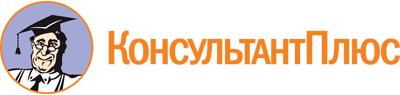 Закон Тамбовской области от 23.12.2016 N 57-З
(ред. от 27.07.2022)
"Об Общественной палате Тамбовской области"
(принят Постановлением Тамбовской областной Думы от 23.12.2016 N 177)Документ предоставлен КонсультантПлюс

www.consultant.ru

Дата сохранения: 17.12.2022
 23 декабря 2016 годаN 57-ЗСписок изменяющих документов(в ред. Законов Тамбовской области от 03.04.2018 N 228-З,от 01.12.2020 N 564-З, от 27.07.2022 N 151-З)